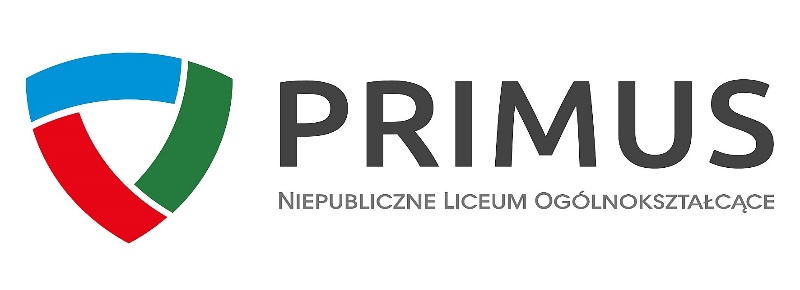 GODZINY PRACY DYREKCJI NLO W ROKU  2019/2020DYREKTOR NLO      KRZYSZTOF ADAMOWICZWICEDYREKTOR NLO    MAŁGORZATA KUŁAK – OSŁOWSKAponiedziałekwtorekśrodaczwartekpiątekw szkole10.00 – 17.309.30 – 17.308.00 – 15.309.30 – 17.0010.00 – 16.30w  tym zajęcia lekc.oraz stałe spotkania (Z)4 l. (11.05 – 11.50)5 l.(11.55-12.40) (Z)6 l.(12.50-13.35) (Z)4 l. (11.05-11.50)7 l. (13.50-14.35)8 l. (14.40-15.25)1 l. (8.15 - 9.00)6 l. (12.50-13.35)7 l. (13.50-14.35)3 l. (10.10-10.55)9 l. (15.30–16.15)5 l. (11.55-12.40)Dyżur dla rodziców16.00 – 17.0016.30 – 17.152 l. (9.15 – 10.00)    16.30 – 17.15------------------------poniedziałekwtorekśrodaczwartekpiątekw szkole8.00 – 15.308.00 – 14.4010.30 – 14.408.00 – 14.408.00 - 15.30w  tym zajęcia lekc.2-4 l. (9.15-11.50)5 l.(11.55-12.40) (Z)6 l.(12.50-13.35) (Z)1-4 l. (8.15-11.50)7 l. (13.50-14.35)4 l. (11.05 – 11.50)6-7 l. (12.55-14.40)1-3 l. (8.15 –10.55)8, 9 l. (14.40 – 16.15)1–4 l. (8.15-11.50)Dyżur dla rodziców8.15 – 9.00--------------------------------------15.30 – 16.3014.30 – 15.30